EKOLOŠKA BRALNA ZNAČKArazredPodgoršek M.: EKO ZMAJČEK, TRI MUHE IN UMAZAN RIBNIKKraljič H.: STARI AVTOJimenez N.: PLJUSK! VODA ali ŠVIST! ZRAK ali KLIK! ENERGIJAČehovin A.: STRAŠNA MARTINOVA PRIGODAKoncut Kraljič H.: PLES V ZABOJNIKUKrempl U.: ZGODBE IZ ZELENEGA GOZDAHubman B.: MEDVED JAKA ORGANIZIRA ČISTILNO AKCIJOUčenci preberejo eno knjigo iz seznama in eno knjigo po lastni izbiri z eko vsebino. Za vsako knjigo narišejo risbico na list papirja. Zgodbici učenci predstavijo knjižničarki v šolski knjižnici.Branje za EKO bralno značko se začne 1. oktobra in zaključi 23. aprila!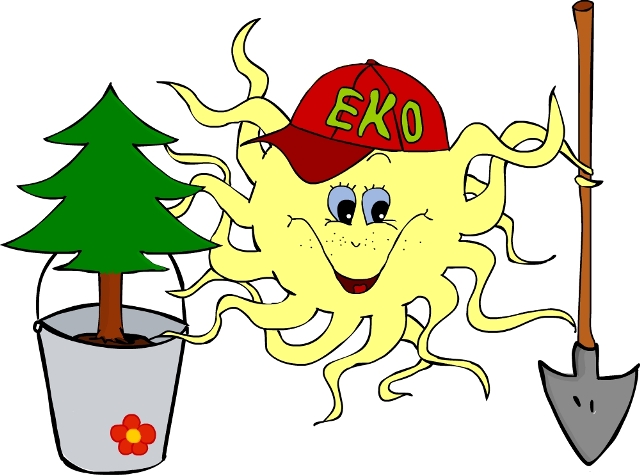 